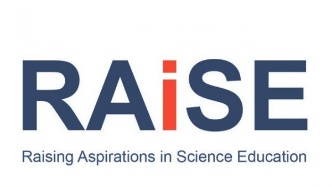 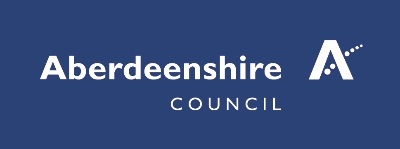 MondayTuesdayWednesdayThursdayFriday234569101112131617Computational Thinking  WorkshopBarefoot Computing18 Science Storytelling CLPL
 ‘Rumble in the Jungle’ Career Long Professional  Learning | Dynamic Earth  Early Years Workshop Barefoot Computing 19Programming Workshop - Introduction to Scratch Barefoot Computing202324Early Years Workshop Barefoot Computing 2526273031  Take Eco-Schools Further:  Pocket Garden Keep Scotland Beautiful